Примерный алгоритм регистрации «черновика» заявления для зачисления в 1 класс на будущий учебный год 2024/2025 в федеральной государственной информационной системе «Единый портал государственных и муниципальных услуг (функций)» (далее – Портал). Для заявителей – для зачисления ребенка, поступающего по месту пребывания на закрепленной территории!!!  С 18.03.2024 можно составить черновик заявления и 01.04.2024 с 00.00 час. – направить заявление! Для открытия портала Госуслуг перейдите по ссылке: https://www.gosuslugi.ru/.Зайдите  в раздел «Образование. Дети»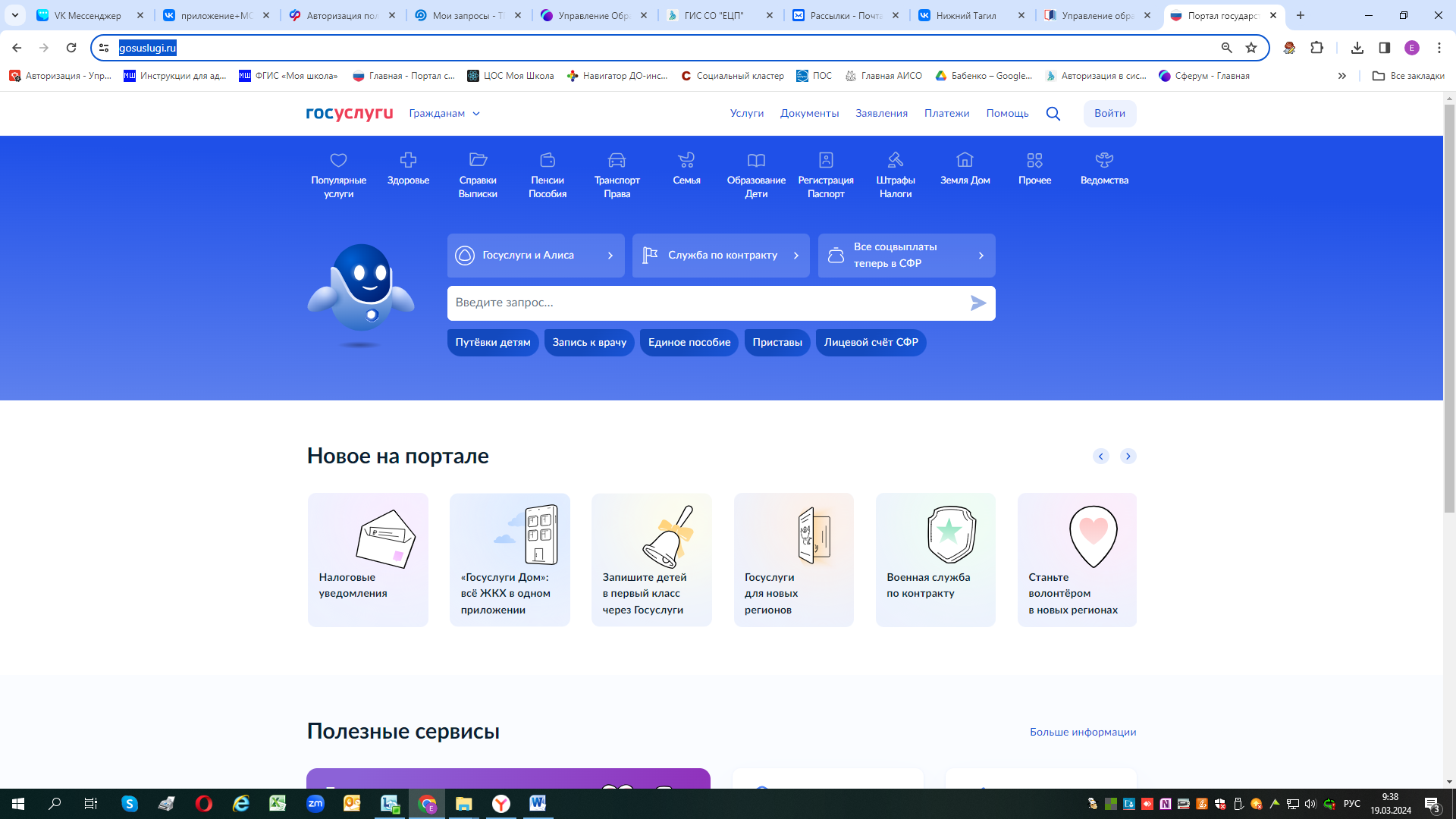 Далее в подраздел «Образование» во вкладку «Запись ребенка в школу»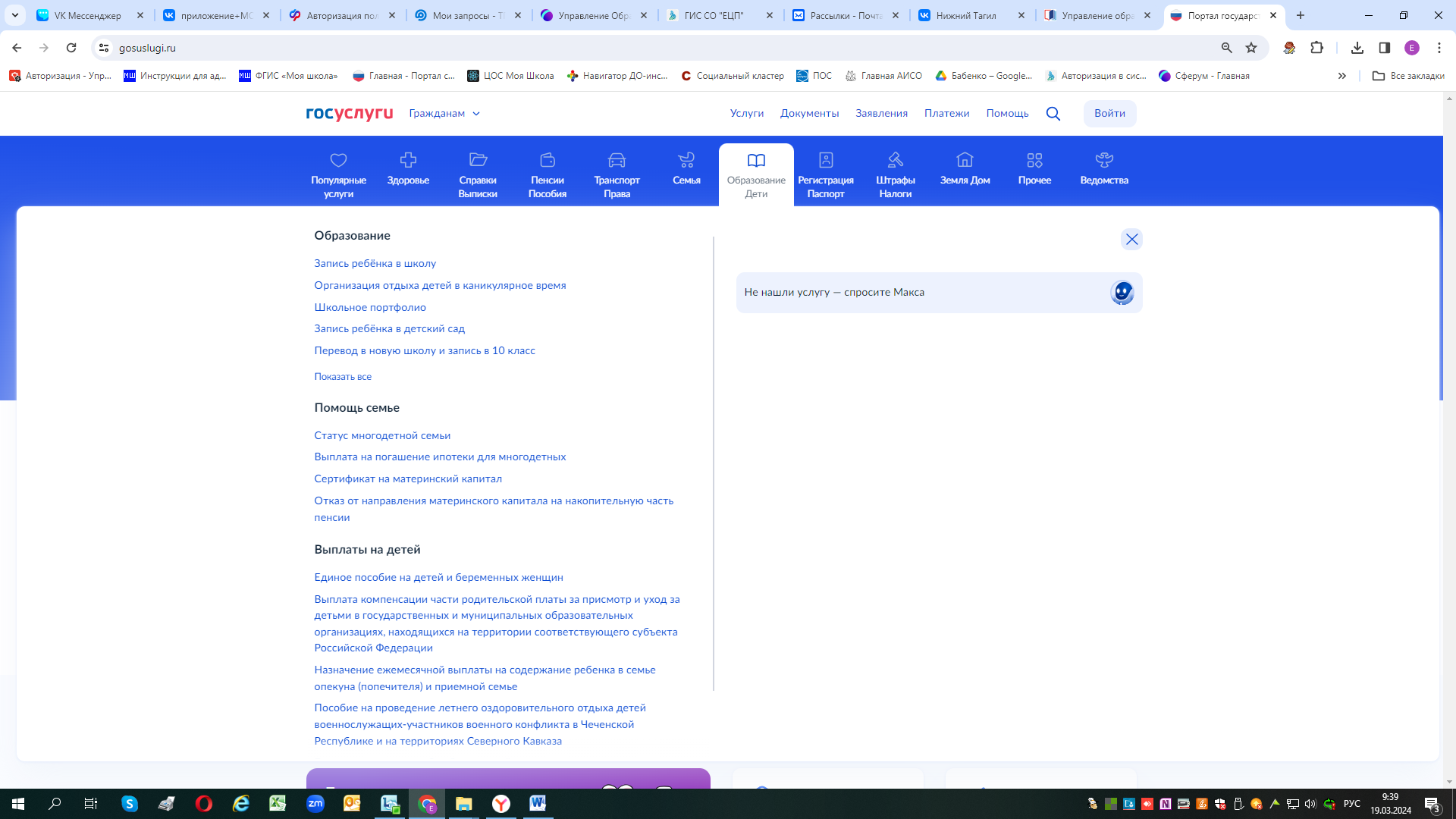 - войдите в личный кабинет (авторизованный на Портале с подтвержденной учетной записью в ЕСИА).  Откроется бланк для заполнения заявления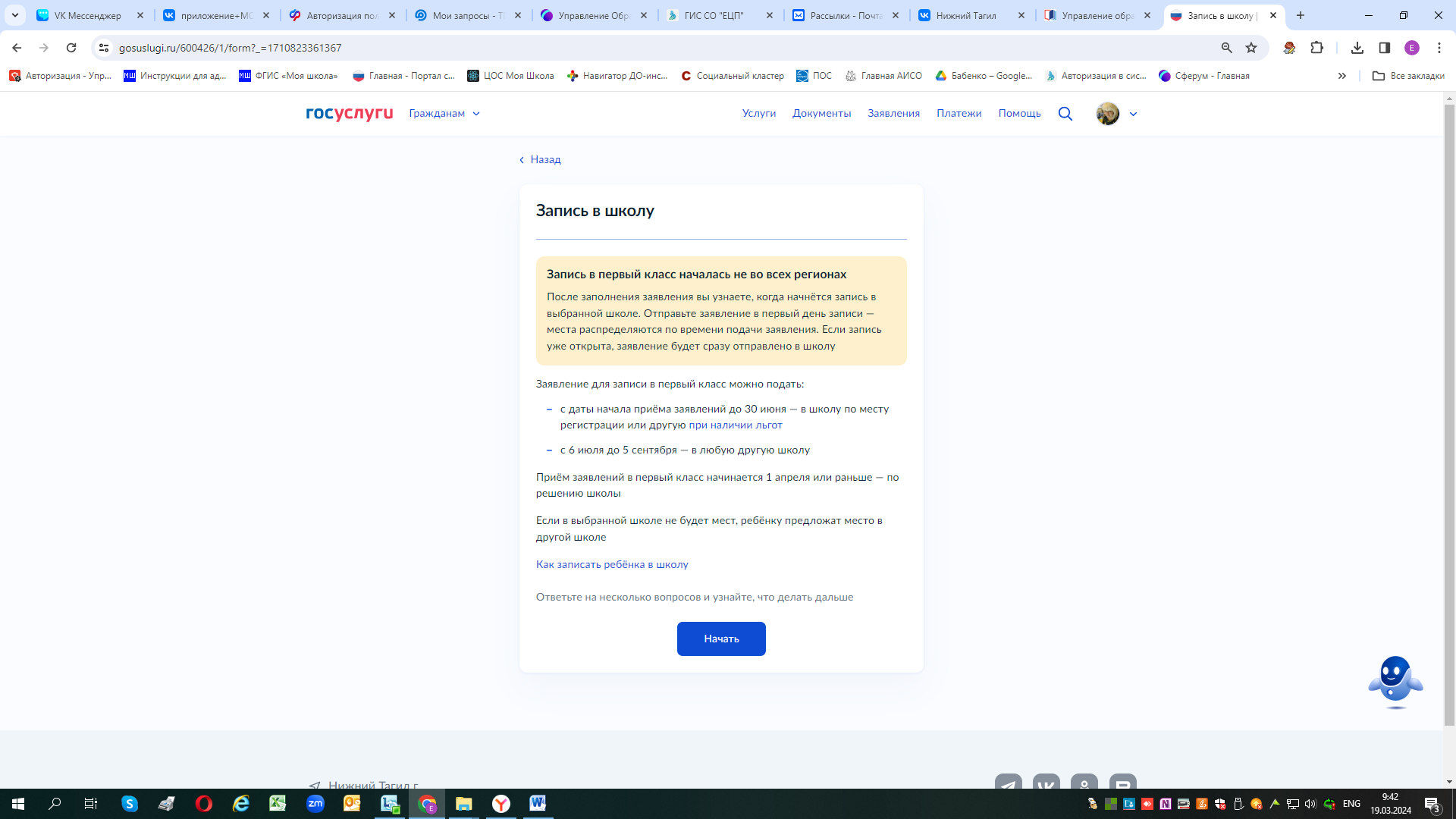 Нажать «Начать»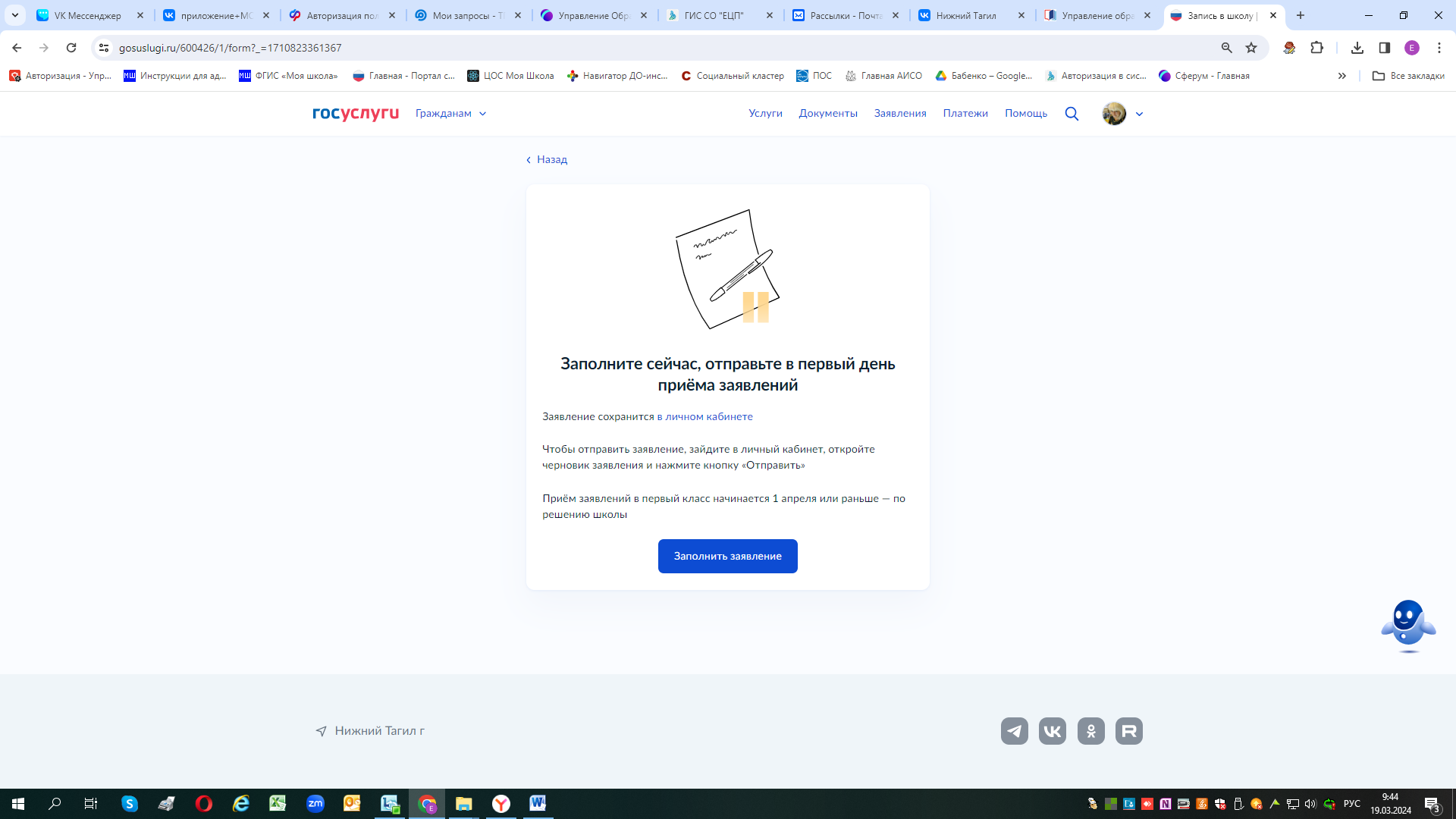 Перейдите к заполнению «черновика» заявления, по порядку отвечая на предлагаемые вопросы – заполните бланк заявления: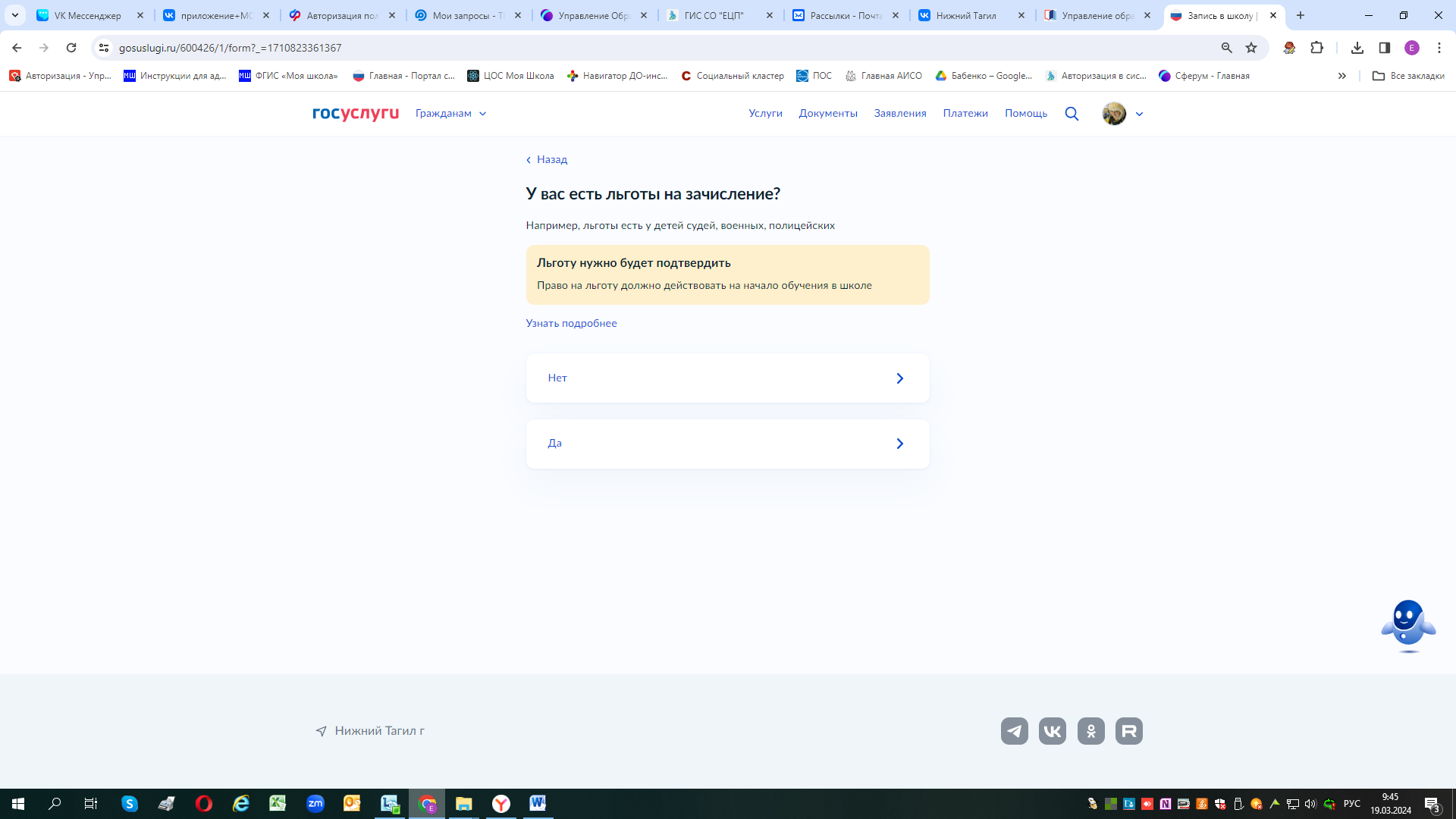 Если нет льготы – нажимаете «нет»Если льгота есть – нажимаете «да» и выбираете из предложенного списка какая именно льгота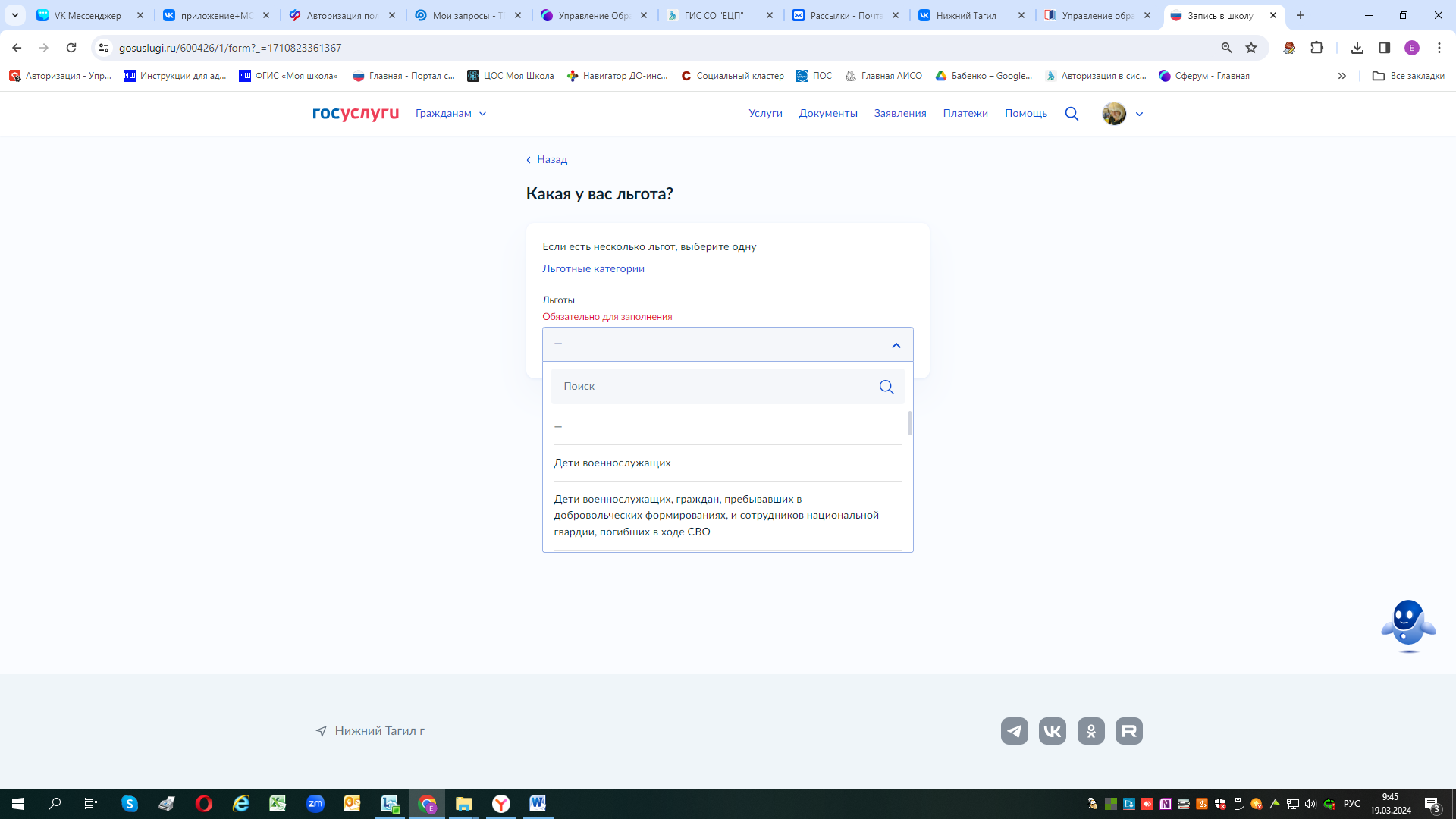 
ДалееЕсть ли в семье другой ребёнок, который ходит в выбранную школу?Ребёнка зачислят в школу в преимущественном порядке, если в ней уже учатся его брат или сестра — при наличии свободных мест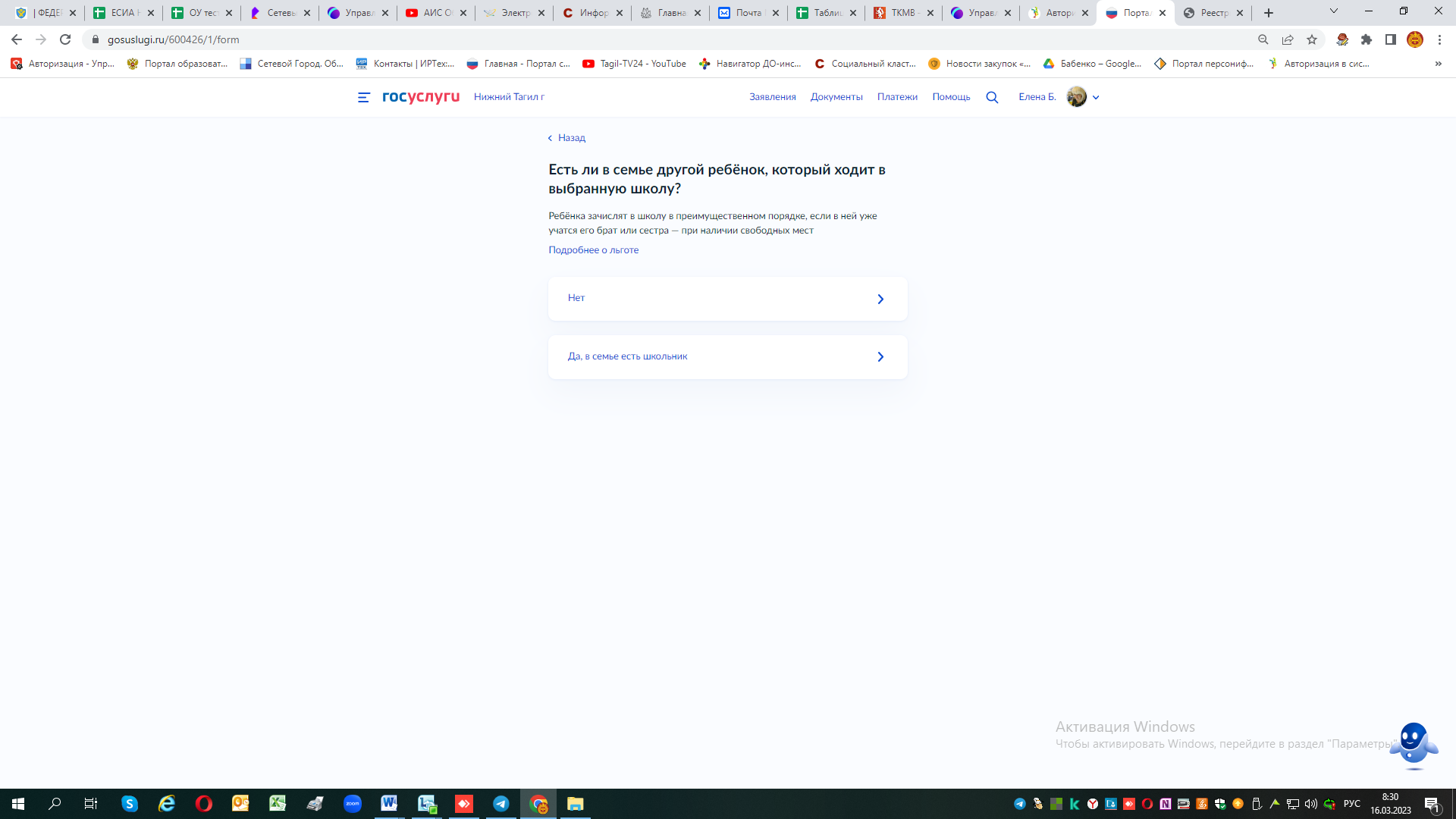 если «да» - заполняете ответы на предоставляемые вопросы.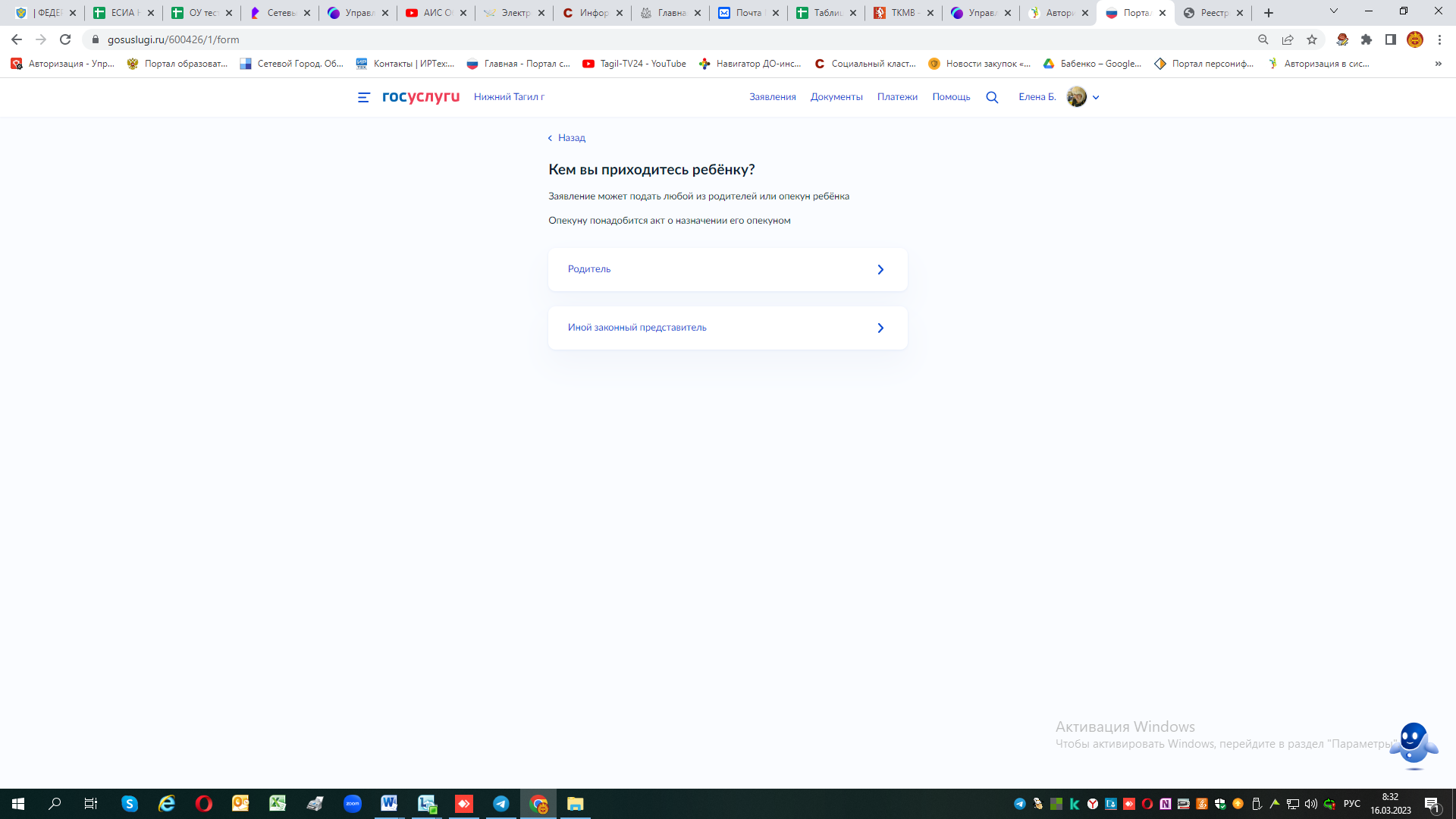 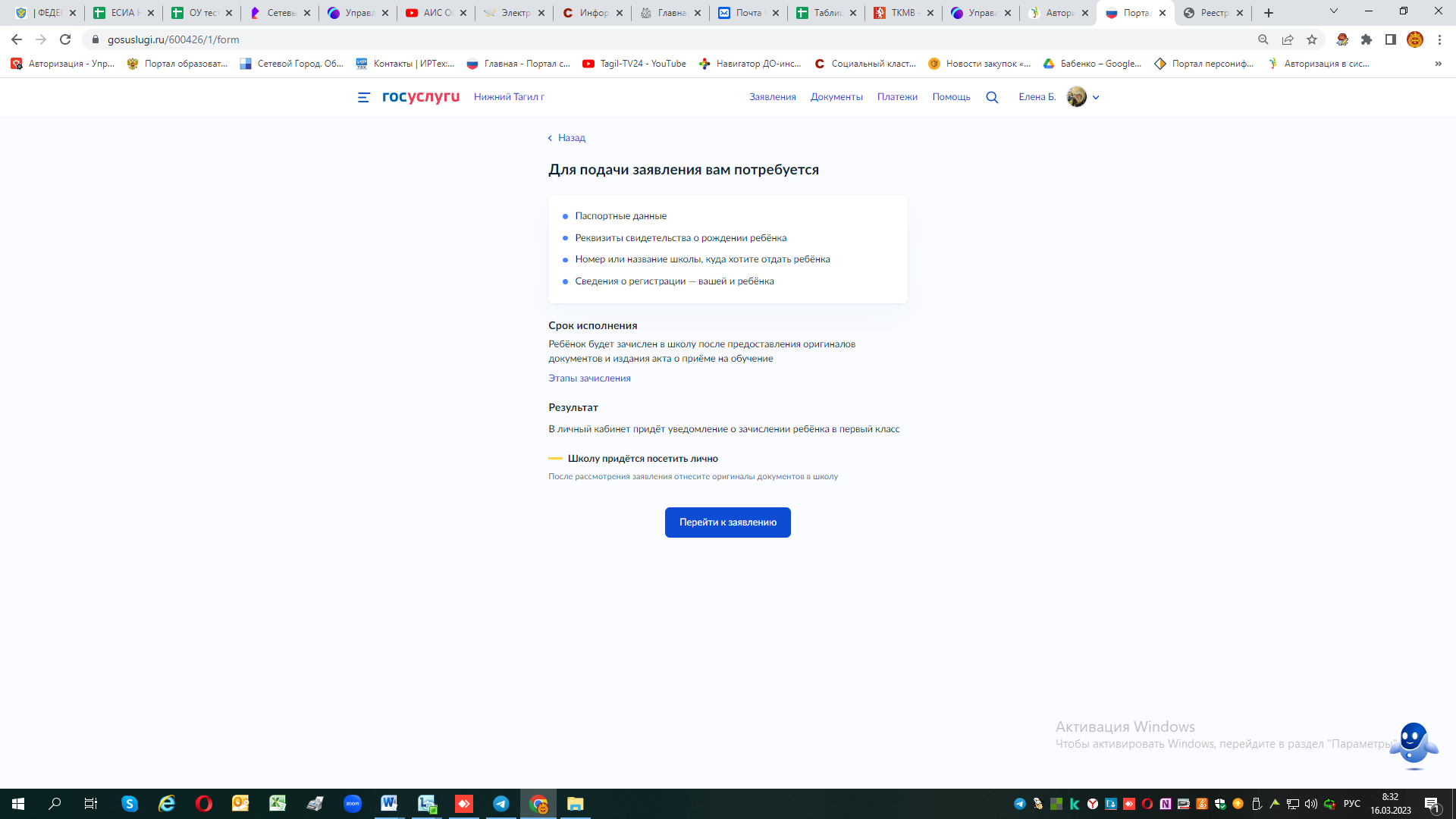 Если нет – нажимает «нет», продолжаете заполнять бланк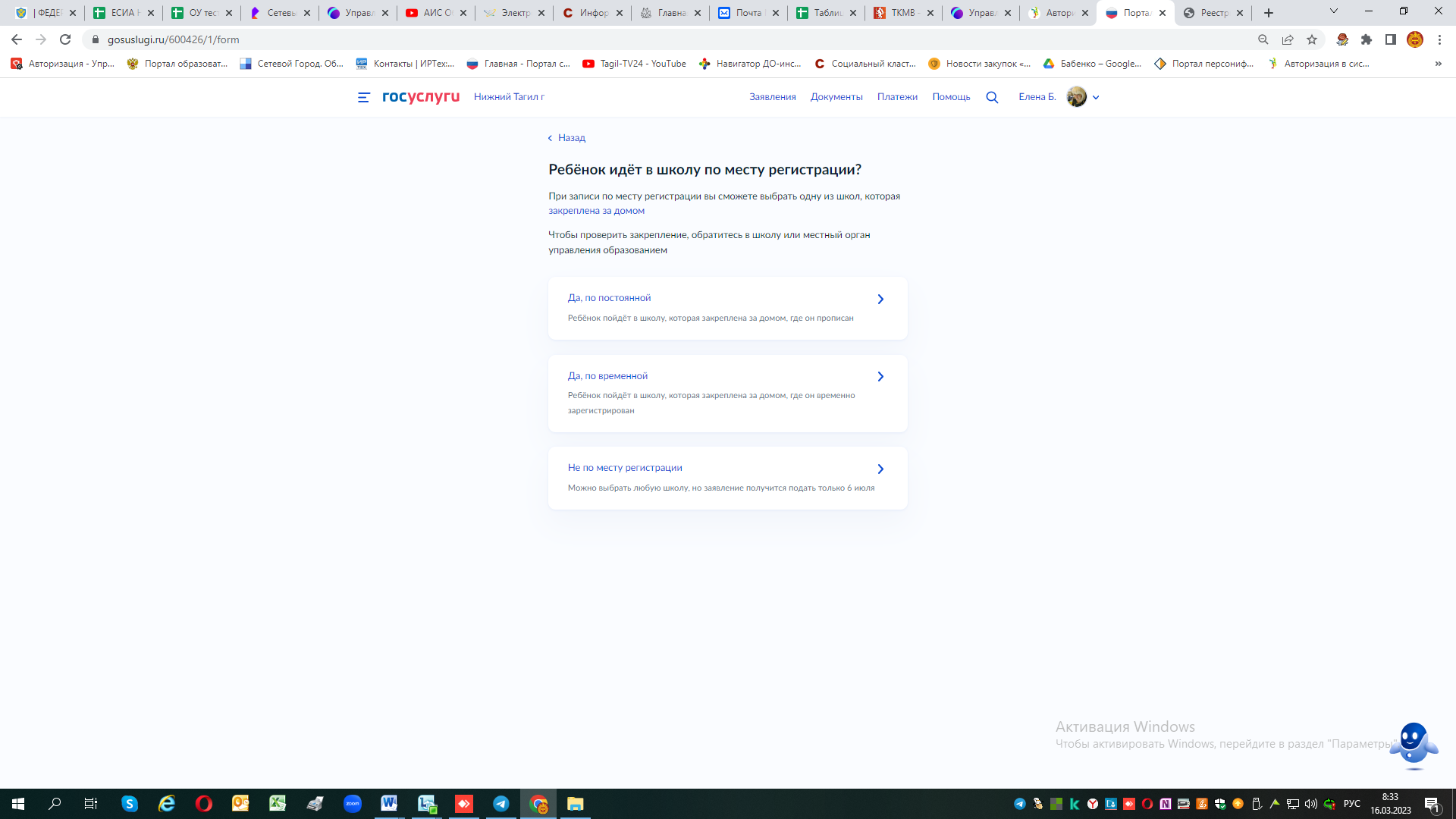 С 1 апреля до 30 июня регистрация заявлений в школы, ребенка поступающего по месту жительства или по месту пребывания на закрепленной территории!Если заполняете черновик для ребенка по месту прбывания – нажимаете «Да по временной» И продолжаете заполнять бланк!!!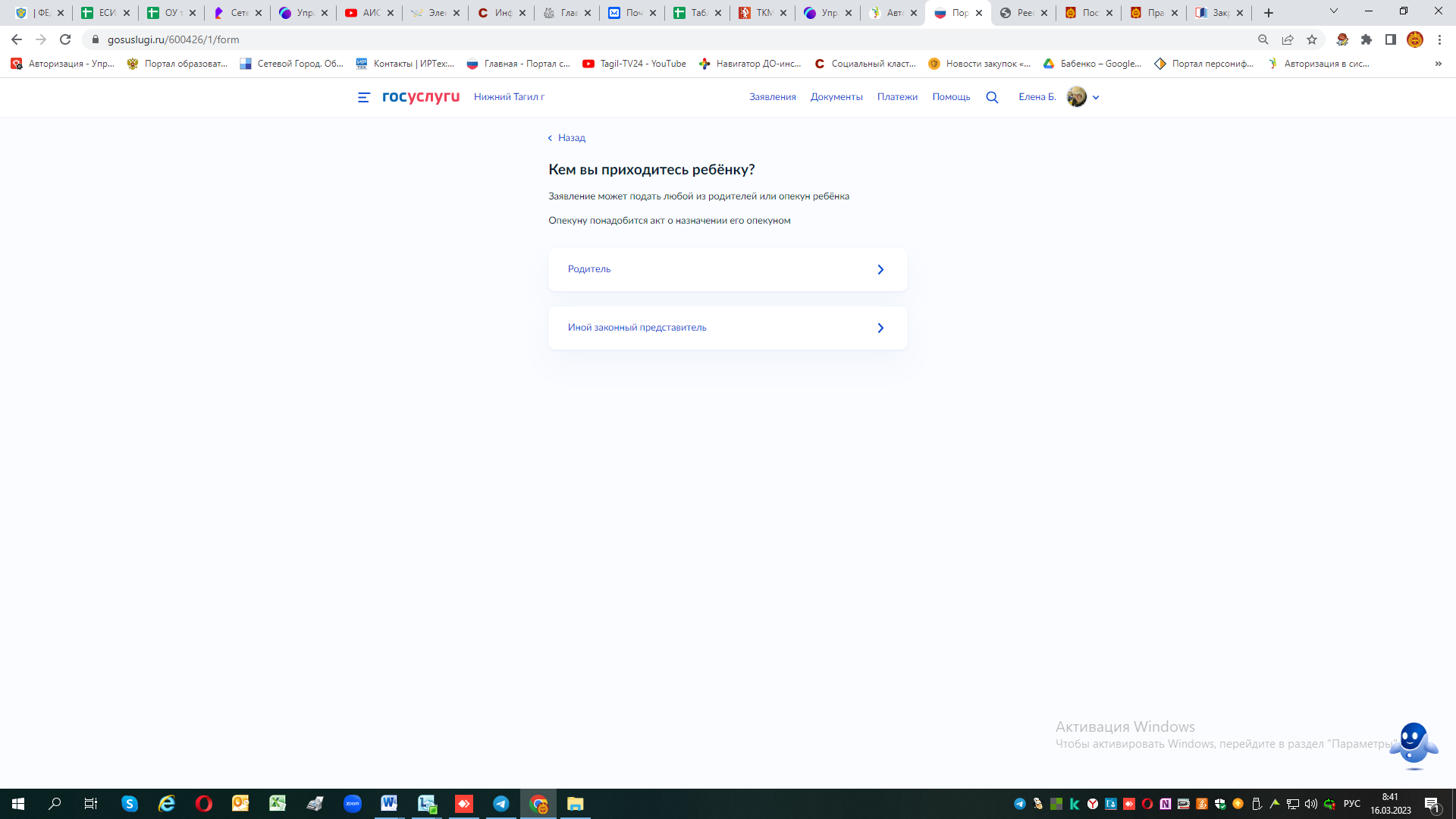 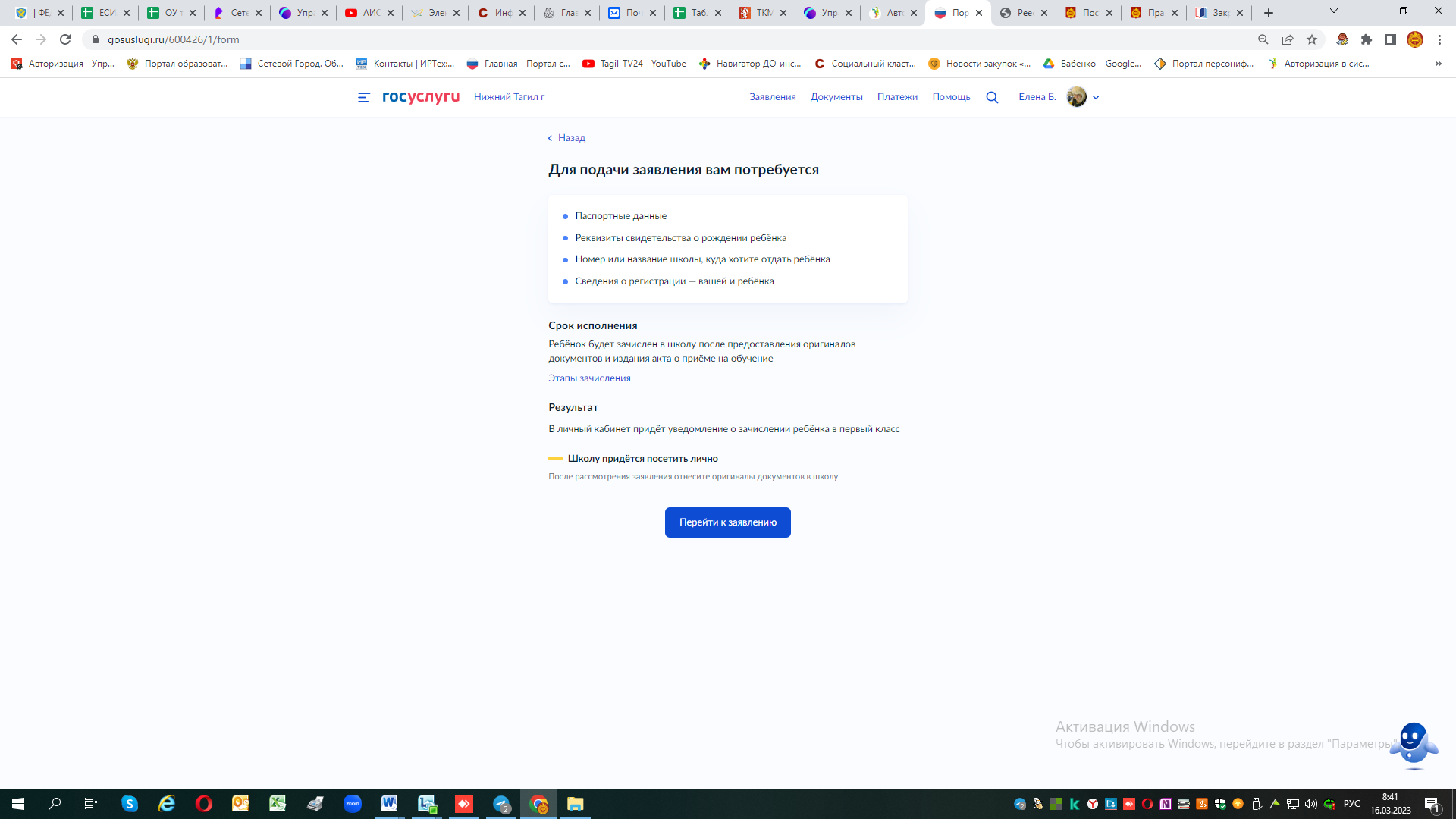 Переходите конкретно уже к заполнению заявления, отвечая на вопросы -  где вы подтверждаете ваши данные из личного кабинета или редактируете (если в них есть ошибка):При появлении окна, где просят подтвердить свой адрес постоянной регистрации – нажимаете кнопку «Нет постоянной регистрации» !!!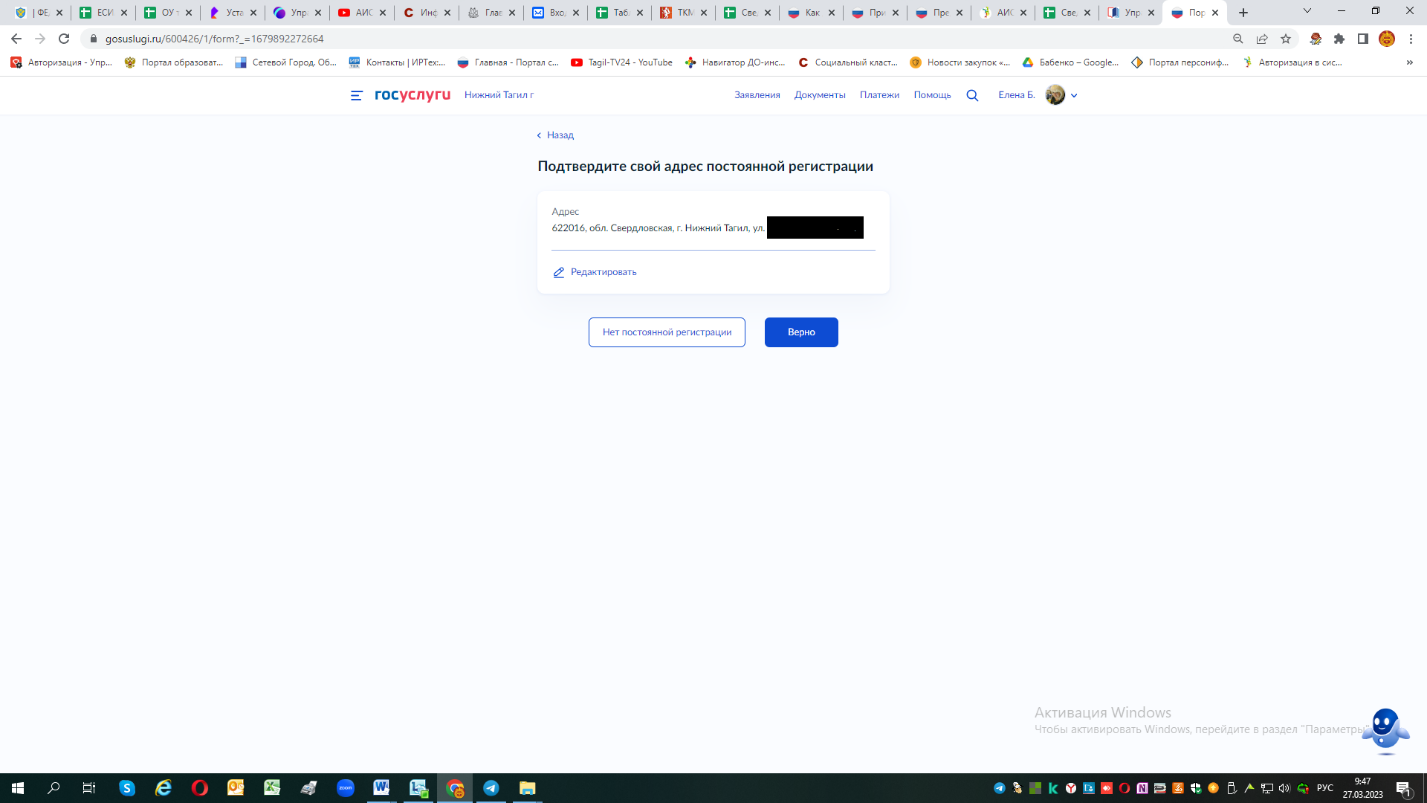 В открывшемся окне выберете адрес «временной регистрации»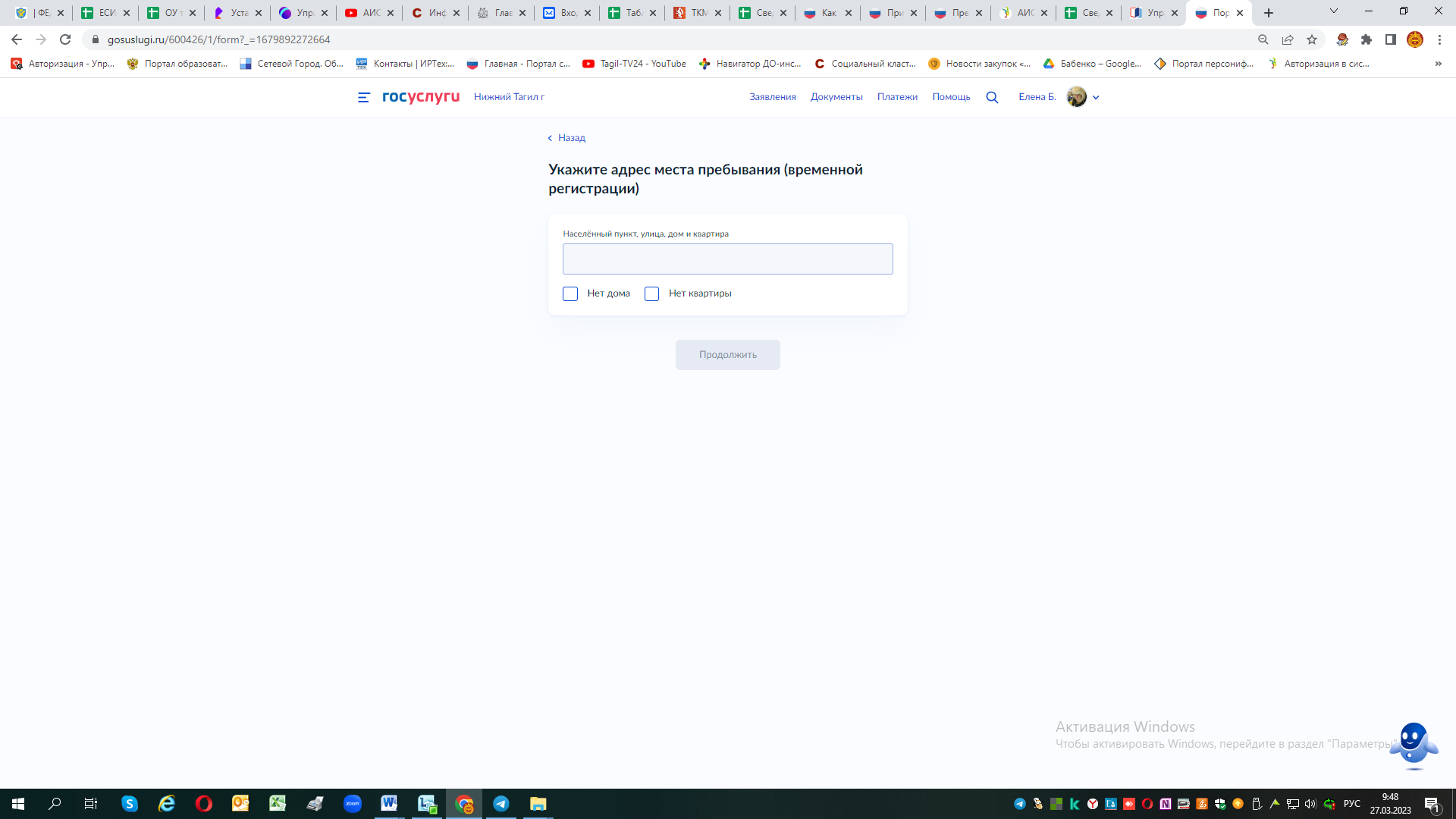 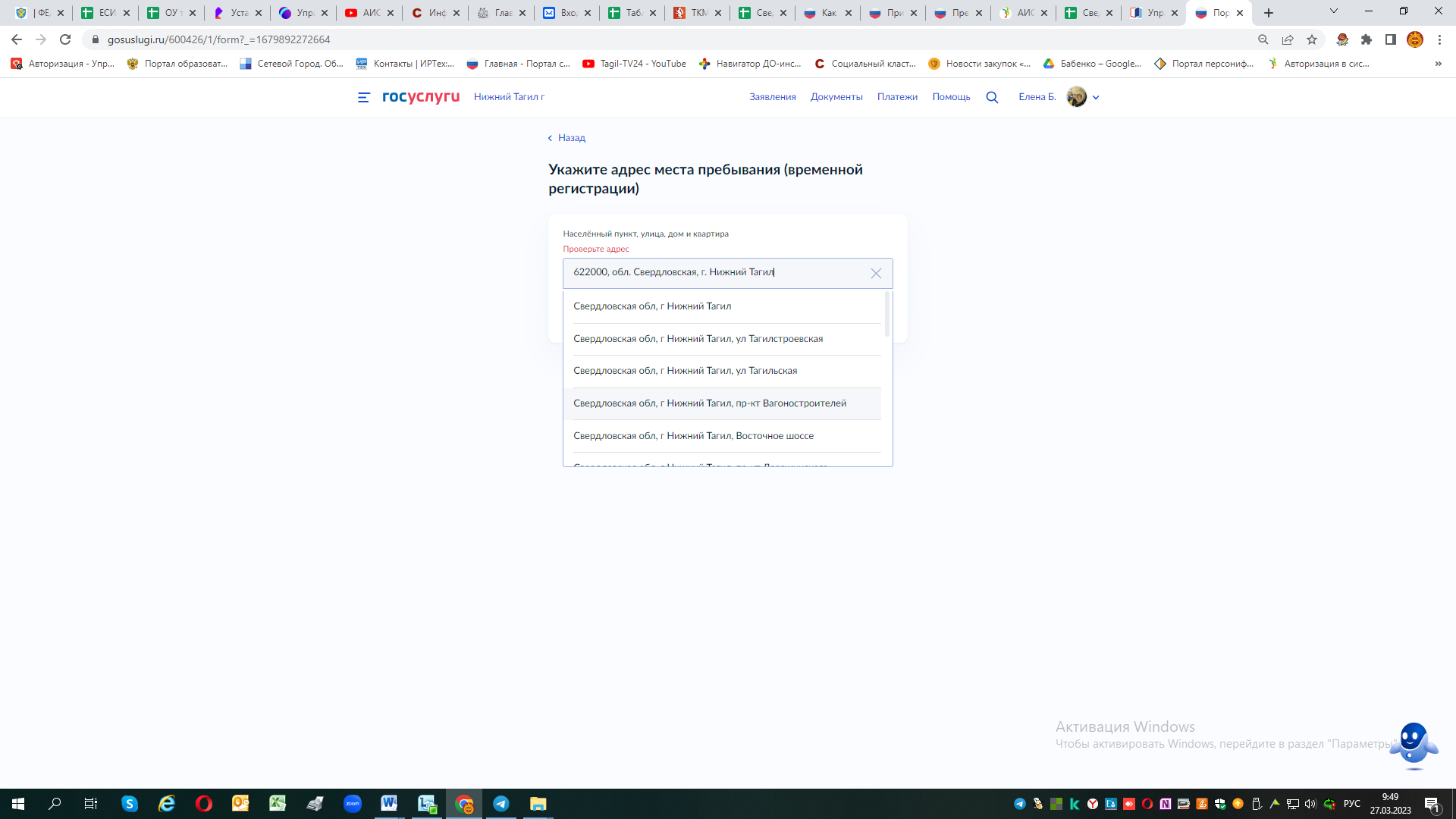 К примеру: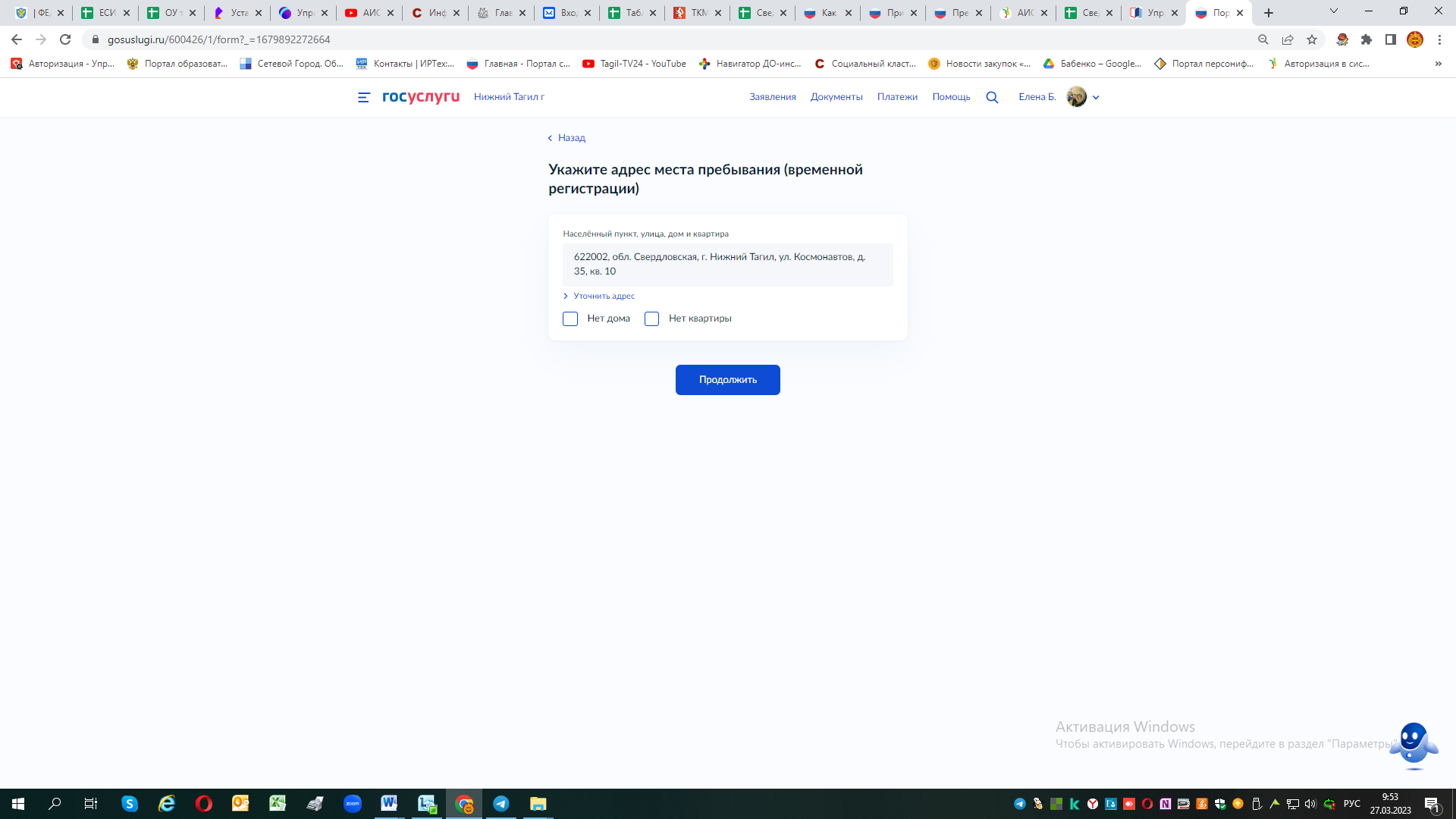 Нажать кнопку продолжить .- Ребёнок прописан по этому адресу?- нажать «да»После ответов на данные вопросы откроется окно выборки доступных для зачисления школ именно по этому адресу «временной прописки» !
- Выберите школу из доступных для записи. Если в выпадающем списке нет школы (но вы знаете , что ваш адрес по временной прописке прикреплен именно к этой школе – ее можно ввести в ручную – выбрав Свердловскую область,  г.Нижний Тагил и из списка необходимую школу)!Выберите необходимую!!!!Внимание обязательно ознакомьтесь заранее с Постановлением Администрации города Нижний Тагил от 06.03.2024 № 530-ПА «О закреплении муниципальных общеобразовательных учреждений за конкретными территориями муниципального образования город Нижний Тагил и признании утратившими силу отдельных постановлений Администрации города Нижний Тагил»:- размещено на официальном сайте города Нижний Тагил а разделе «Правовые акты» - размещено на официальном сайте управления образования Администрации города Нижний Тагил в разделе «Учреждения» в подразделе «Закрепление школ за территориями» по ссылке: https://upro-ntagil.ru/documents/12278/Выбирайте из предложенных школу по закрепленной территории!!!!,  в связи с тем, что с 1 апреля до 30 июня регистрация заявлений в школы, только по месту прописки (постоянной или временной) – заранее ознакомьтесь к какой школе привязан Ваш адрес. По заявлению, поданному не по закрепленной территории, придет – статус – отказ!!!Выбрав необходимую школу, нажимаем клавишу «продолжить»Далее можно продолжить составлять черновик по обычному алгоритму.Укажите сведения о ребёнке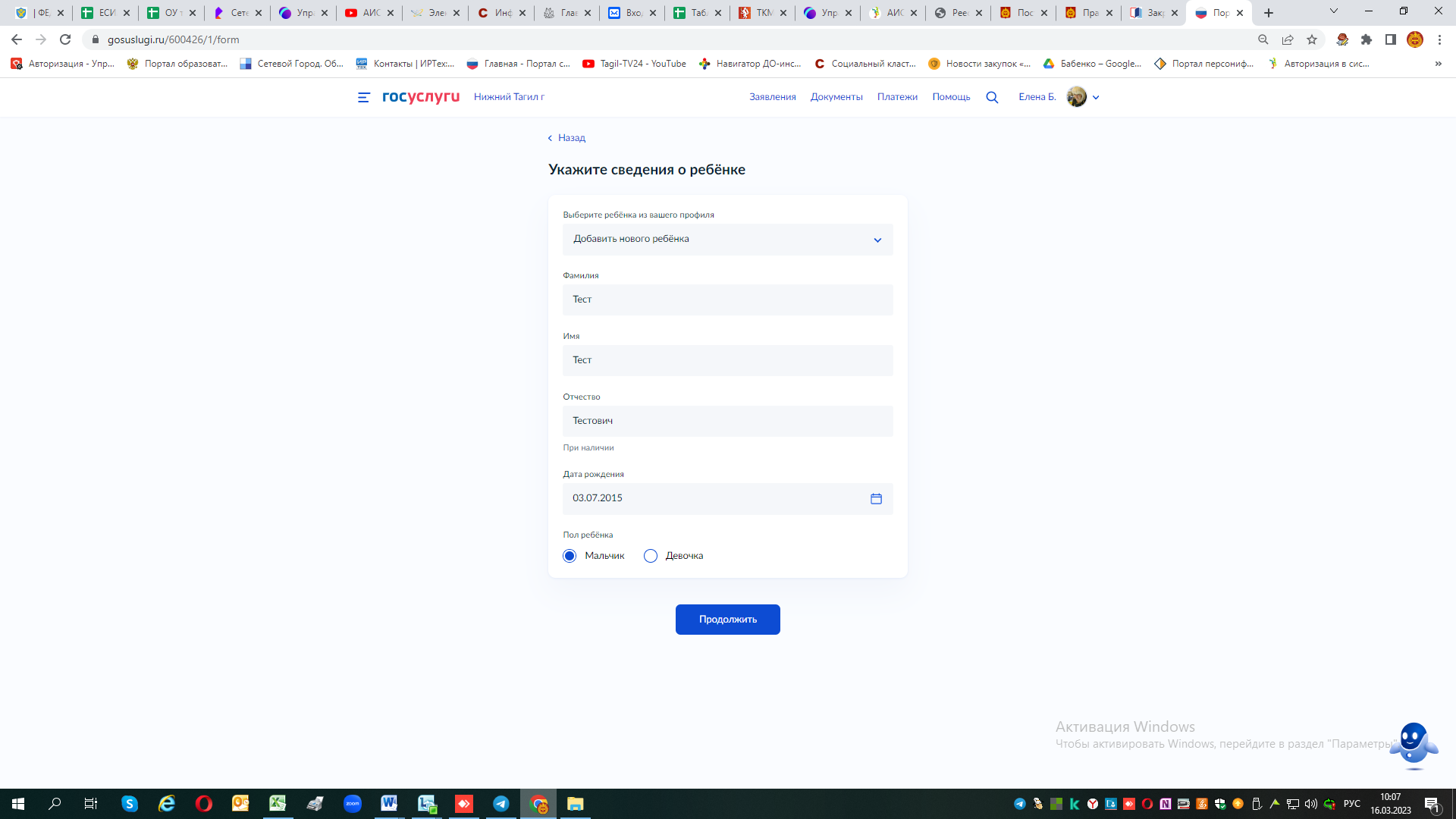 Какое свидетельство о рождении у ребёнка?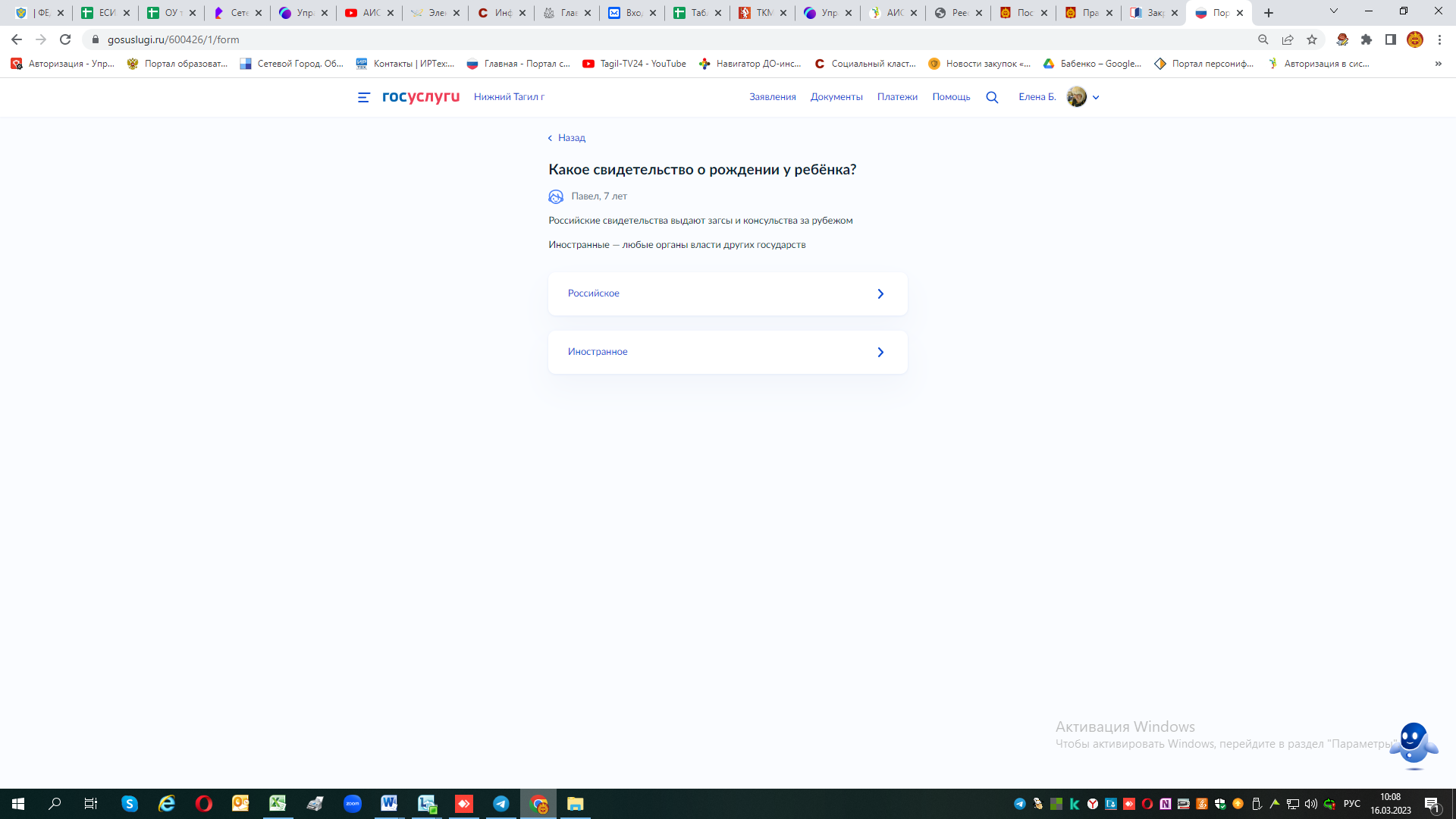 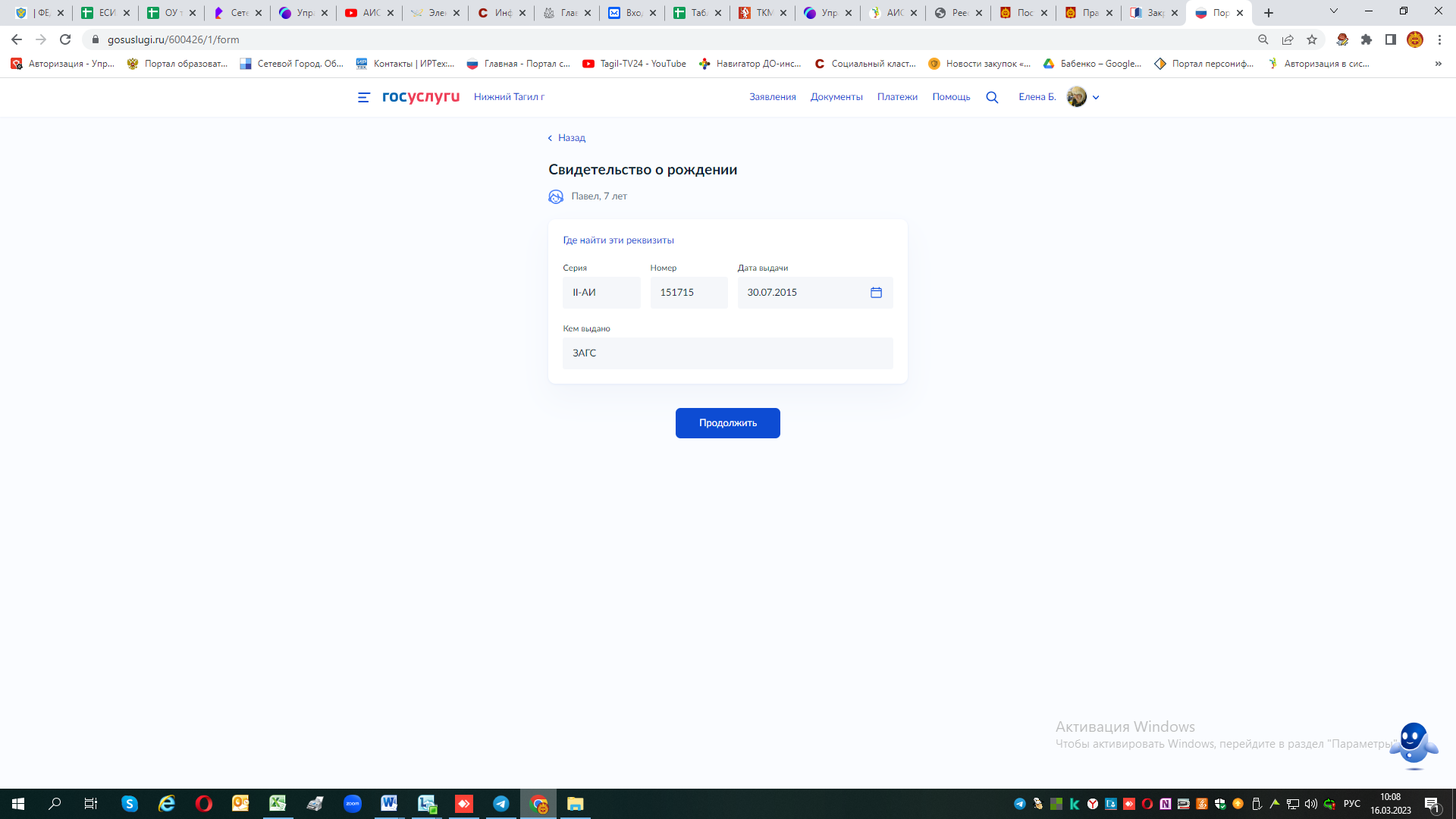 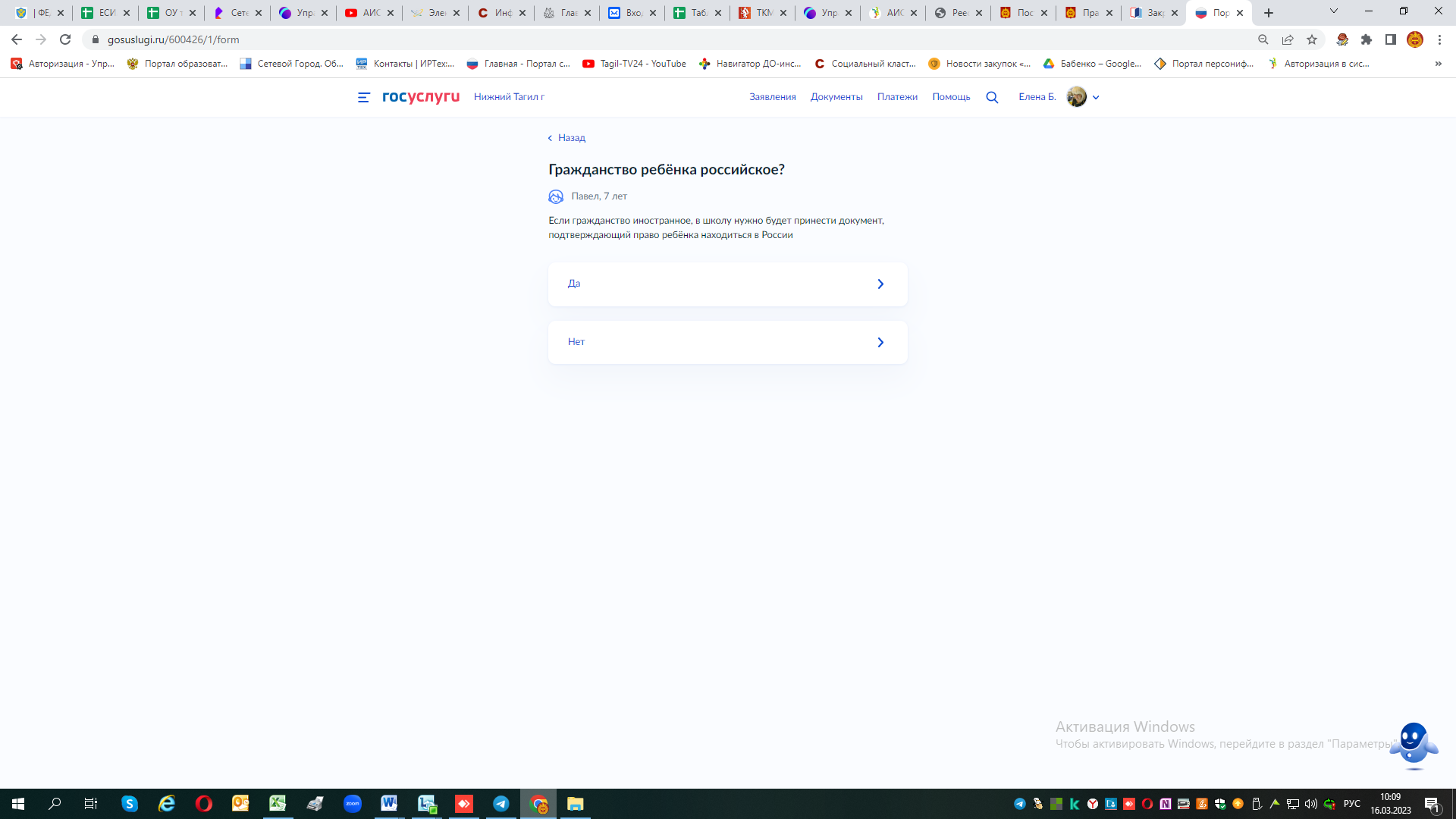 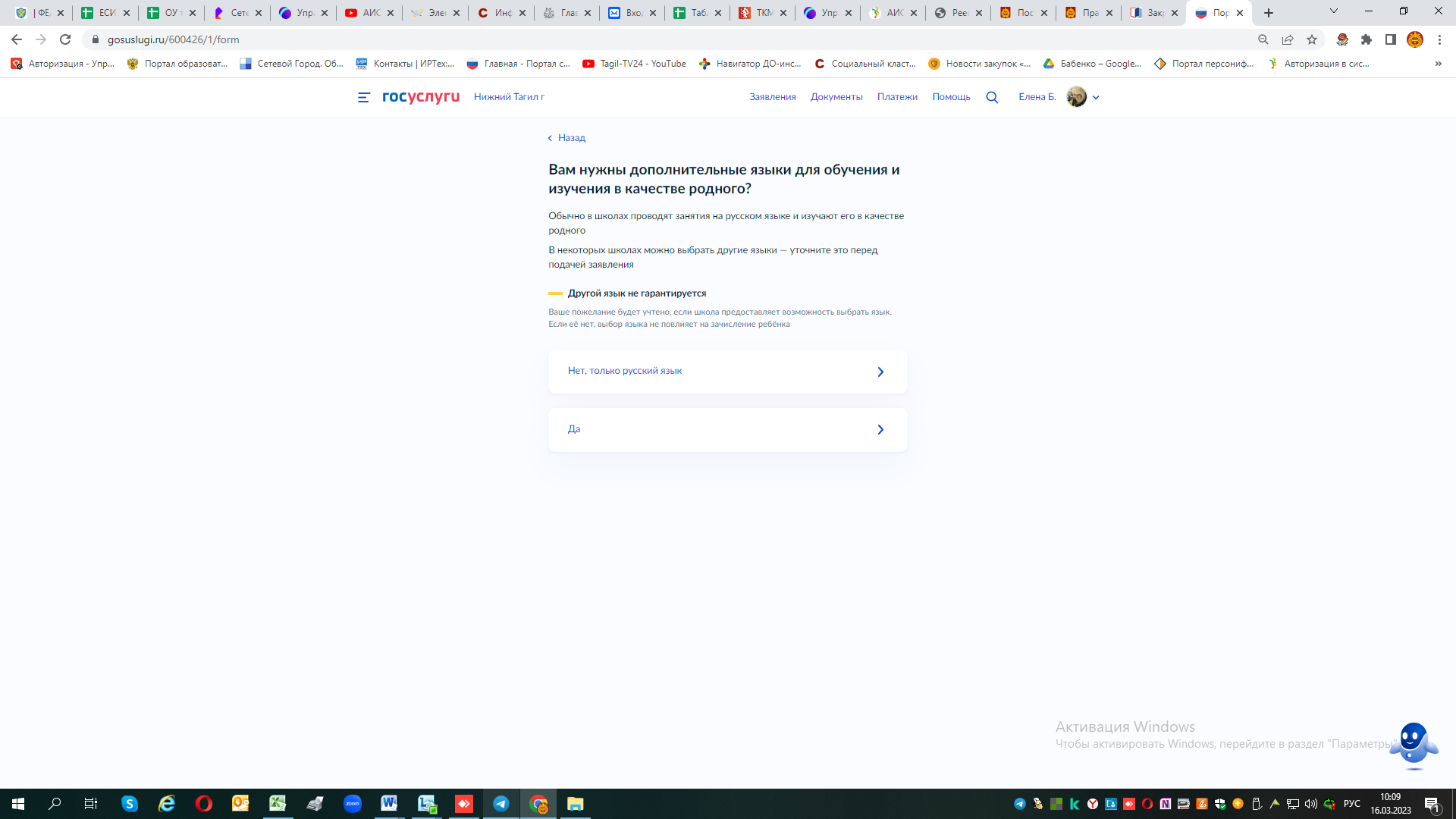 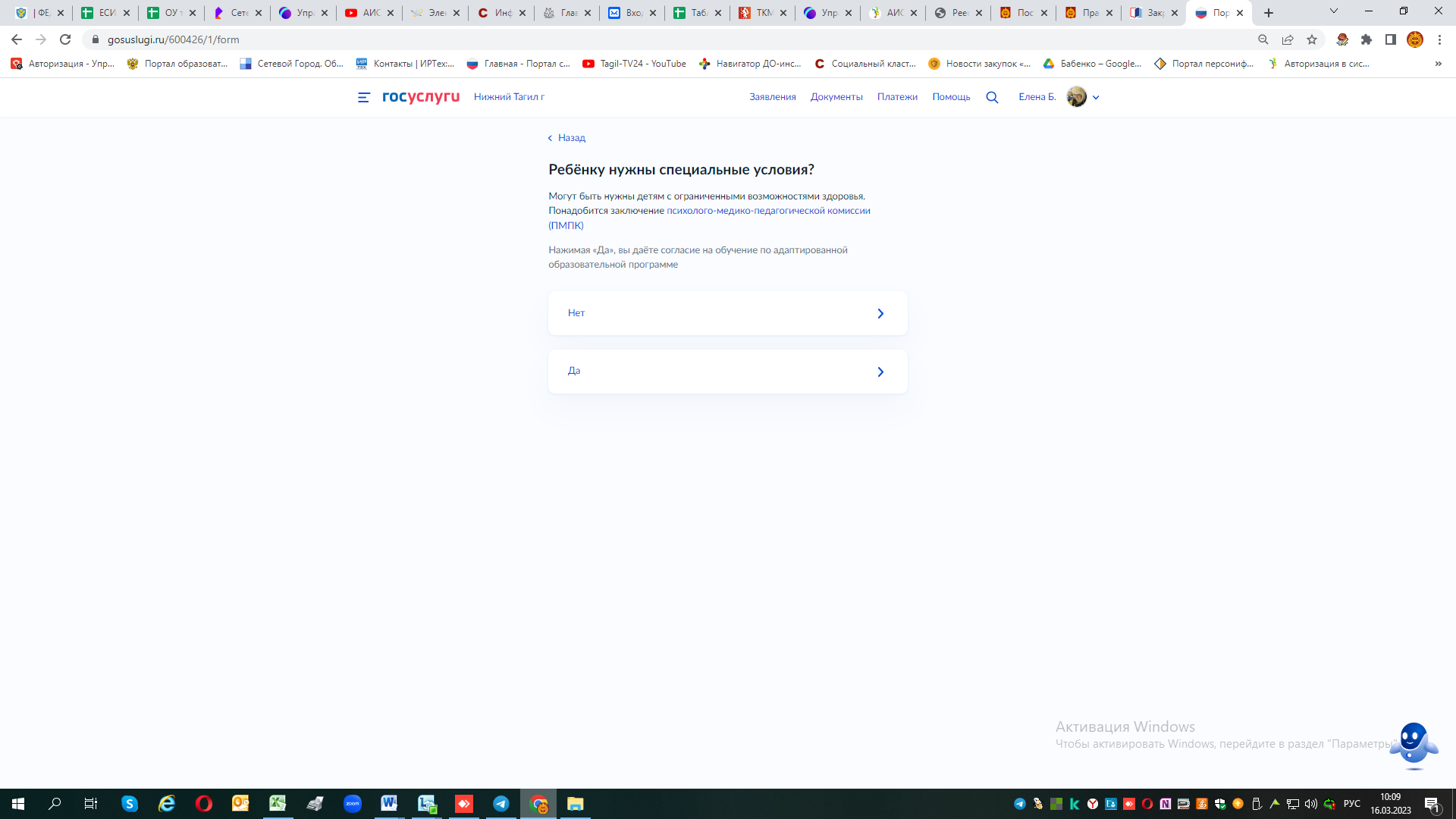 Далее вам предложат проверить свои персональные данные – нажмите верно или редактировать.Далее вам предложат подтвердить свой контактный телефон - нажмите верно или редактировать.Далее вам предложат подтвердить свою электронную почту - нажмите верно или редактировать.Далее спросят с кем ещё можно связаться по заявлению? – можете указать дополнительно данные другого лица для контакта.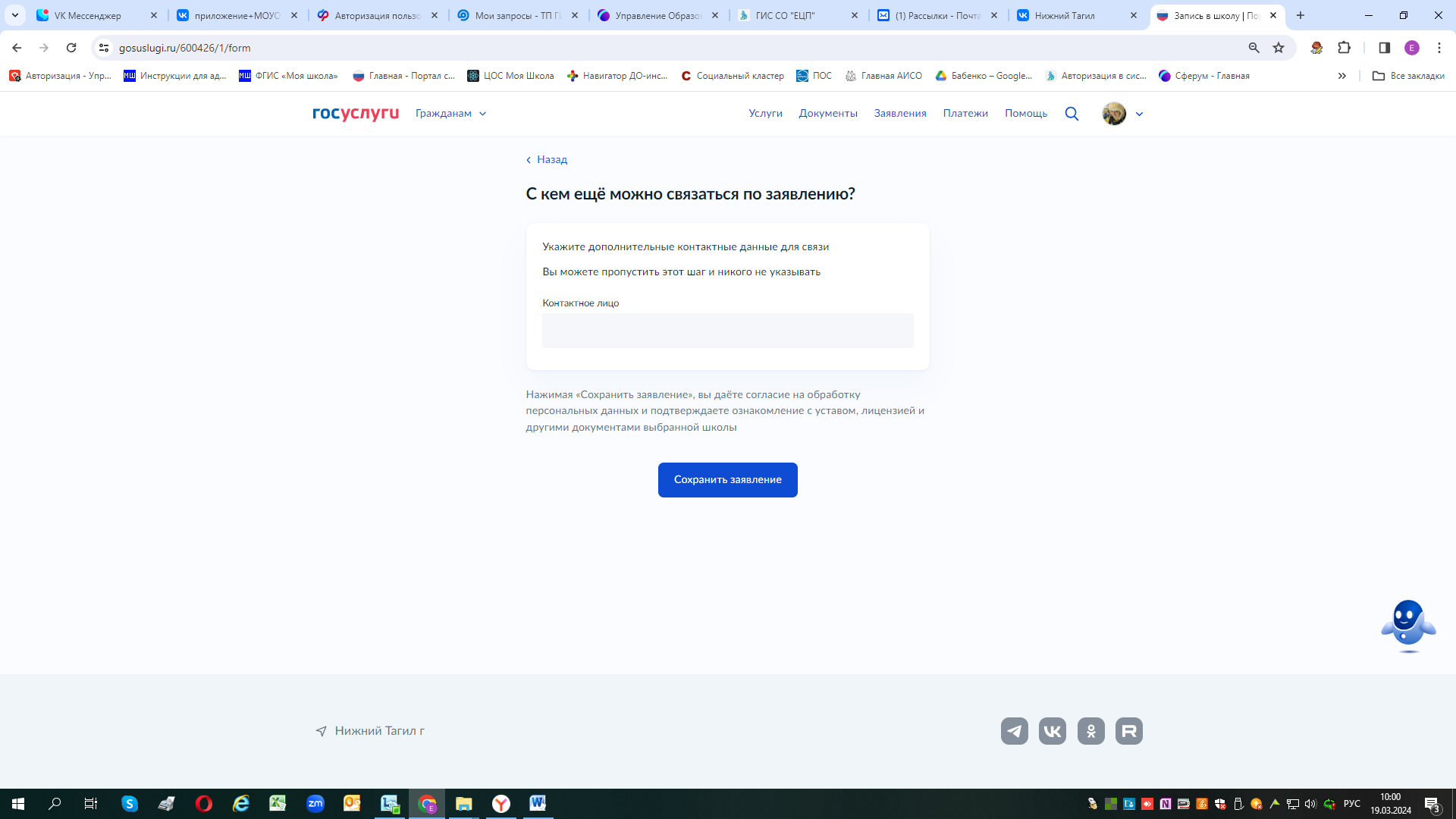 После нажмите «сохранить заявление» - черновик заявления сохраниться в Вашем личном кабинете, отправить заявление можно начиная с 00:00 01 апреля до 30 июня !!!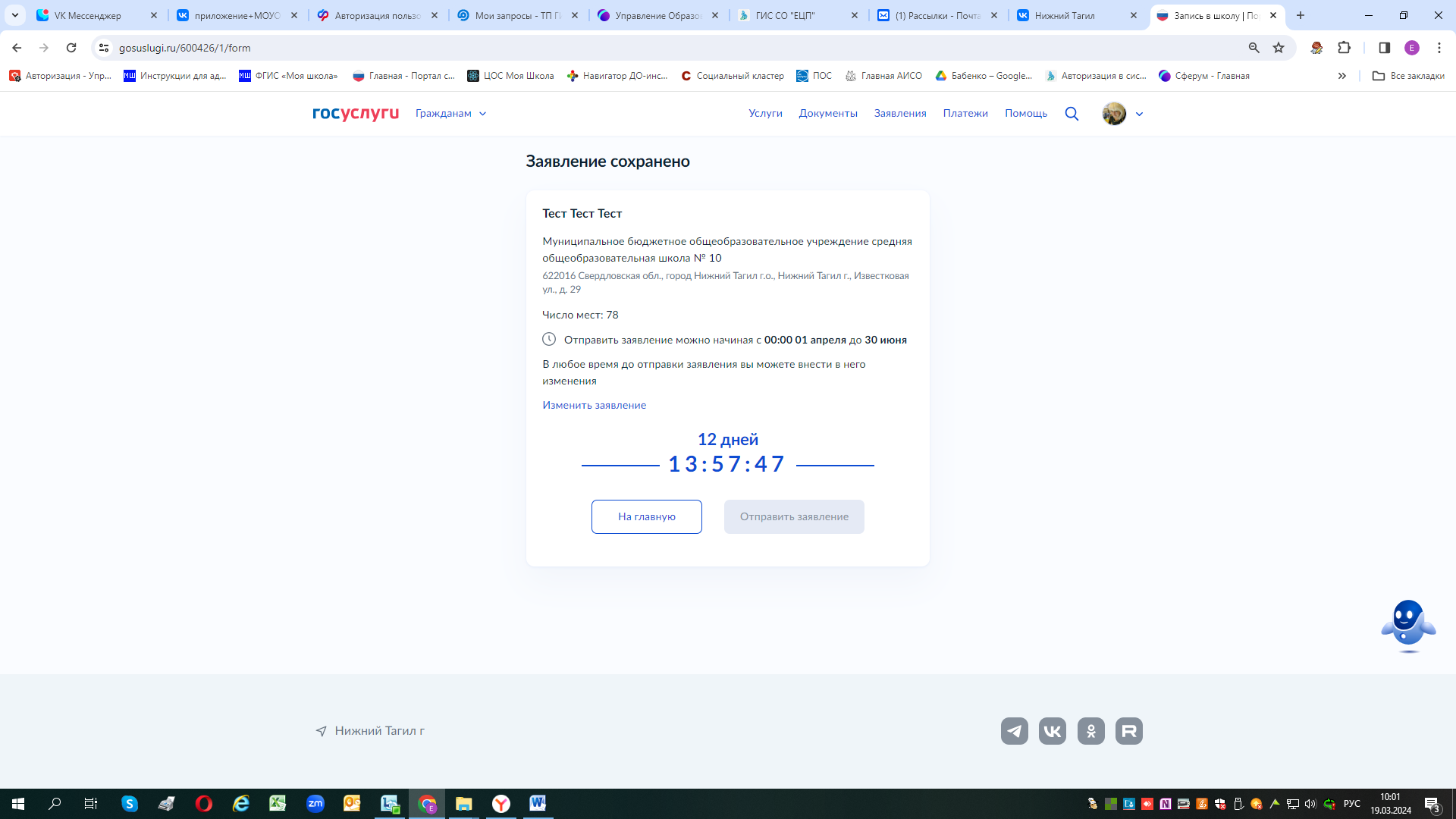 